1.	To receive apologies, declarations of interest and requests for dispensation2.	To approve the Minutes of the meeting held on 15th November 20213.	To review the make up and remit of the Climate Emergency Working Party4.	To consider report from working party to consider Community Resilience5.	To review and consider ways of reducing dog mess around the town6.	Food Waste App7.	Standing items for discussion	7.1	Health & Safety	7.2	Town Centre	7.3	Kington in Bloom	7.4	Allotments	7.5	Recycling	7.6	Churchyard	7.7	Community Energy	7.8	Economic Development	7.9	Footpaths7.10	War Memorial	7.11	Trees:  Queen’s Green Canopy	7.10	KLEEN	8.	Date of next meeting and Items for the next agenda Issued on 10.01.2022 by:Liz KelsoClerk, Kington Town CouncilThe Old Police Station, Market Hall Street, Kington HR5 3DPTel:  01544 239 098          Email:  clerk@kingtontowncouncil.gov.uk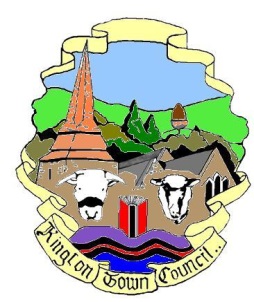 Kington Town CouncilMembers of the Environment Committee of Kington Town Councilyou are hereby summoned to attend a meeting of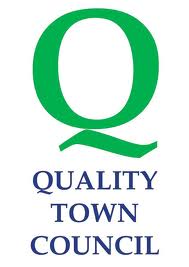 The Environment CommitteeOn Monday 17th January 2022 at 6.30 pm or on conclusion of thePlanning Committee meeting, whichever is laterAtThe Old Police Station, Market Hall Street, KingtonCommittee Members:   Mayor R. Widdowson, Deputy Mayor Cllr. E. Banks, Deputy Mayor Cllr. M. Fitton, Cllrs T. Bounds, J. Cooke, P. Edwards, J. Gardner, R. MacCurrach, D. Redmayne and I. SpencerThe Environment CommitteeOn Monday 17th January 2022 at 6.30 pm or on conclusion of thePlanning Committee meeting, whichever is laterAtThe Old Police Station, Market Hall Street, KingtonCommittee Members:   Mayor R. Widdowson, Deputy Mayor Cllr. E. Banks, Deputy Mayor Cllr. M. Fitton, Cllrs T. Bounds, J. Cooke, P. Edwards, J. Gardner, R. MacCurrach, D. Redmayne and I. SpencerThe Environment CommitteeOn Monday 17th January 2022 at 6.30 pm or on conclusion of thePlanning Committee meeting, whichever is laterAtThe Old Police Station, Market Hall Street, KingtonCommittee Members:   Mayor R. Widdowson, Deputy Mayor Cllr. E. Banks, Deputy Mayor Cllr. M. Fitton, Cllrs T. Bounds, J. Cooke, P. Edwards, J. Gardner, R. MacCurrach, D. Redmayne and I. SpencerAgenda